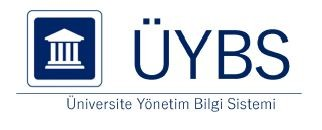 ÖZ DEĞERLENDİRME RAPORU ve BİRİM DEĞERLENDİRME ÇALIŞMALARI ÇERÇEVESİNDE BİRİMİN İYİLEŞTİRİLMESİNE YÖNELİK ÖNERİLERÇANAKKALE ONSEKİZ MART ÜNİVERSİTESİ MİMARLIK VE TASARIM FAKÜLTESİMİMARLIK BÖLÜMÜDoç. Dr. Ali Tolga ÖZDEN (Mimarlık Bölüm Başkanı)10.10.2021GİRİŞBu değerlendirmede henüz eğitim-öğretim faaliyetlerine başlamamış olan mimarlık bölümünün iyileştirilmesi ve bu faaliyetlere başlamasında önemli katkıları olacağı değerlendirilen bir takım konuların altı çizilmeye çalışılmaktadır. Bir bölümün eğitim-öğretim faaliyetlerine başlayabilmesi için gereken altyapı, donanım ve personel ihtiyacının doğru belirlenmesi ve buna yönelik adımların atılması son derece önemli görülmektedir. Bu çerçevede Mimarlık Bölümü için eğitim-öğretim faaliyetlerine başlamadan önce atılması gereken adımlar genel çerçevesi ile değerlendirilmeye çalışılmıştırAKADEMİK - İDARİ PERSONEL İHTİYACIMimarlık bölümünün eğitim-öğretim faaliyetlerine başlayabilmesi için temel olarak yeterli bir öğretim elemanı (akademik) kadrosunu oluşturabilmiş olması gerekir. Bu çerçeveden değerlendirildiğinde birimde görev yapan 2 öğretim üyesi ve 5 araştırma görevlisi bulunmaktadır. Ancak araştırma görevlileri kendi mesleki ve akademik gelişimleri için yüksek lisans çalışmaları yürütmek durumundadır. Yüksek lisans ve doktora çalışmalarını yürüten araştırma görevlileri bu imknlara henüz ÇOMÜ'de erişme şansları olamadığından başka üniversitelerde öğrenci olarak bulunmaları gerekmektedir. Bu sebeple araştırma görevlisi statüsünde bulunana akademik kadromuz farklı illerde ve farklı üniversitelerde yüksek lisansn ve doktora eğitimlerini sürdürmektedirler. Dolayısı ile gerek bölümümüzün gerekse fakültenin (Mimarlık ve Tasarım Fakültesi) araştırma görevlisi kadrosunda bulunan akademik personel ile birlikte çalışma şansları çok bulunmamaktadır. Uzaktan eğitime destek olabilme ve pandemi sürecinde çevrimiçi yürütülen derslere katkı koyabilme şansları olmakla birlikte bu süreçte bölüme aidiyet hissetmeleri de güç olmuştur. Akademik personlein bölüme aidiyet hissedebilmesi için eğitim-öğretim faaliyetlerinin başlamış olmasının önemli bir kriter olduğu değerlendirilmektedir.Bölümün aktif hale geçebilmesi için en az 3 öğretim üyesi şartı bulunmaktadır. Ancak çağın değişen-dönüşen ihtiyaçları, eğitim modellerindeki gelişmeler ve mimarlık mesleğinin öğrenilmesinde ihtiyaç duyulan bilgi-deneyim çeşitliliği sebebi ile en az 5 öğretim üyesi ile eğitim-öğretim faaliyetlerine başlanmasının uygun olacağı değerlendirilmektedir. Bu çerçevede Mimarlık Fakültesi Dekanlar Kurulu ve MOBBİG (Mimarlık Okulları Bölüm Başkanları İletişim Grubu) çalışmalarında da bu konu gündeme getirilmektedir. Bölümün aktif hale gelebilmesi için gerekli olan akademik personel sayısına ulaşılması bu sebeple önemli görülmektedir. FİZİKSEL İHTİYAÇLARBirimin eğitim-öğretim faaliyetlerine başlayabilmesi için en önemli kriterler arasında fiziksel ihtiyaçlar başka bir değişle mekan ihtiyacı ön plana çıkmaktadır. Mimarlık Bölümünde eğitimin yapılabilmesi için öğreten (akademik personl)-öğrenci arasında tarihsel süreç boyunca süregelmiş usta-çırak ilişkisinin yürütülebilmesi gerekir. Bu sebeple normal sınıf ya da amfi düzeni dışında çizim atölyesi-tasarım stüdyosu olarak nitelenen mekanlara ihtiyaç duyulmaktadır. Bu mekanların mevcut yapıda oluşturulması güç görünmektedir. Bu sebeple mimarlık bölümü eğitim-öğretim faaliyetlerinin merkeznde yer alan stüdyo ihtiyacını karşılayacak bir fiziksel yapıya ihtiyaç duyulmaktadır. Aynı şekilde, tasarım stüdylarınde sürdürülecek eğitim-öğretim faaliyetlerini destekleyecek diğer mekanlar da (bilgisayar laboratuvarı, maket atölyesi, sergi alanları, sınıflar vb.) bu fiziksel yapı içerisinde yer almalıdır. Mevcut fakülte yapısı içerisinde bu ihtiyaçların karşılanmasının mümkün olamadığı görülmektedir. Bu sebeple fiziksel - mekan ihtiyaçlarına üretilecek çözümler mimarlık bölümünün aktif hale getirilmesi için elzem görülmektedir. Aynı zamanda akademik ve idari personel için çalışma-araştırma faaliyetlerini yürütebileceği uygun mekanların, ofis odalarının da mevcut yapıda temininin güç olduğu görülmektedir. Bu ihtiyaçların da karşılanması için fiziksel mekanların oluşturulması gerekmektedir.SONUÇMimarlık Bölümünün eğitim-öğretim faaliyetlerine başlayabilmesi için gerekli olan en temel ihtiyaçlar akademik personel ihtiyacı ve fiziksel mekan ihtiyacı olarak belirtilmiştir. Bölümün mevcut çalışan (istihdam edilmiş) kadrosu ve yeni istihdam edilecek personeli için gerek uygun çalışma koşullarının oluşturulması gerekse personelin birime aidiyet hissinin güçlendirilmesi, moral-motivasyon değerlerinin yükseltilmesi için bu ihtiyaçların karşılanması elzem görülmektedir.Mimarlık Bölümünün sadece fakülteye olan katkısı değil, üniversitenin bütününe ve kent-üniversite ilişkilerine de katkısı son derece önemli görülmektedir. Ancak bu katkının arzulanan seviyeye ulaşabilmesinde söz konusu temel ihtiyaçların (personel ve mekan) öncelikle karşılanabilmesi gerekir. Fakültenin hizmete giresi ve diğer bölümlerde eğitim-öğretim faaliyetlerine başlanmış olması ile birlikte fakülteye adını da veren Mimarlık Bölümünün henüz aktif hale geçirilememiş olması önemli bir eksiklik olarak değerlendirilmektedir. Mevcut akademik personelin de bu durum karşısında moral-motivasyonunu yitiriyor olması önemli bir dezavantaj olarak görülebilir. Mimarlık Bölümü öğretim üyeleri mevcut durumda diğer bölümlere ders desteği vermekte ve eğitim-öğretim faaliyetlerine katılmaktadırlar. Ancak kendi bölümlerinde ders verme ve eğitim-öğretim faaliyetlerini yürütme isteği önemli bir katalizör olmakta, bölümün aktif hale geçirilmesi için itici güç oluşturmaktadır.